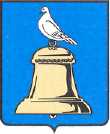 АДМИНИСТРАЦИЯ ГОРОДА РЕУТОВПОСТАНОВЛЕНИЕО внесении изменений в  долгосрочную целевую  программу«Профилактика алкоголизма среди несовершеннолетних и защита несовершеннолетних от угрозы алкогольной зависимости на 2012-2014 годы»,утвержденную постановлением    Администрации города Реутов от 06.08.2012  №636-ПАВ соответствие  со статьей 179 Бюджетного кодекса Российской Федерации постановляю:            1.Внести следующие изменения в  долгосрочную целевую  программу  «Профилактика алкоголизма среди несовершеннолетних и защита несовершеннолетних от угрозы алкогольной зависимости на 2012-2014 годы»,  утвержденную постановлением  Руководителя  Администрации города Реутов от 06.08.2012  №636-ПА согласно приложению:- раздел 1 «Паспорт программы» «Объемы и источники финансирования Программы» изложить в новой редакции;- раздел 1.8 «Объем и источники финансирования Программы» изложить в новой редакции;- раздел 2 «Мероприятия реализации Программы» изложить в новой редакции.2. Первому заместителю Руководителя Администрации Юрову С.Г. опубликовать в средствах массовой информации и разместить на официальном сайте города Реутов настоящее постановление.3. Контроль за исполнением постановления возложить на заместителя Руководителя Администрации города Реутов Репину О.Б.Руководитель Администрации                                                                               Н.Н.Ковалевот06.05.2013№272-ПА